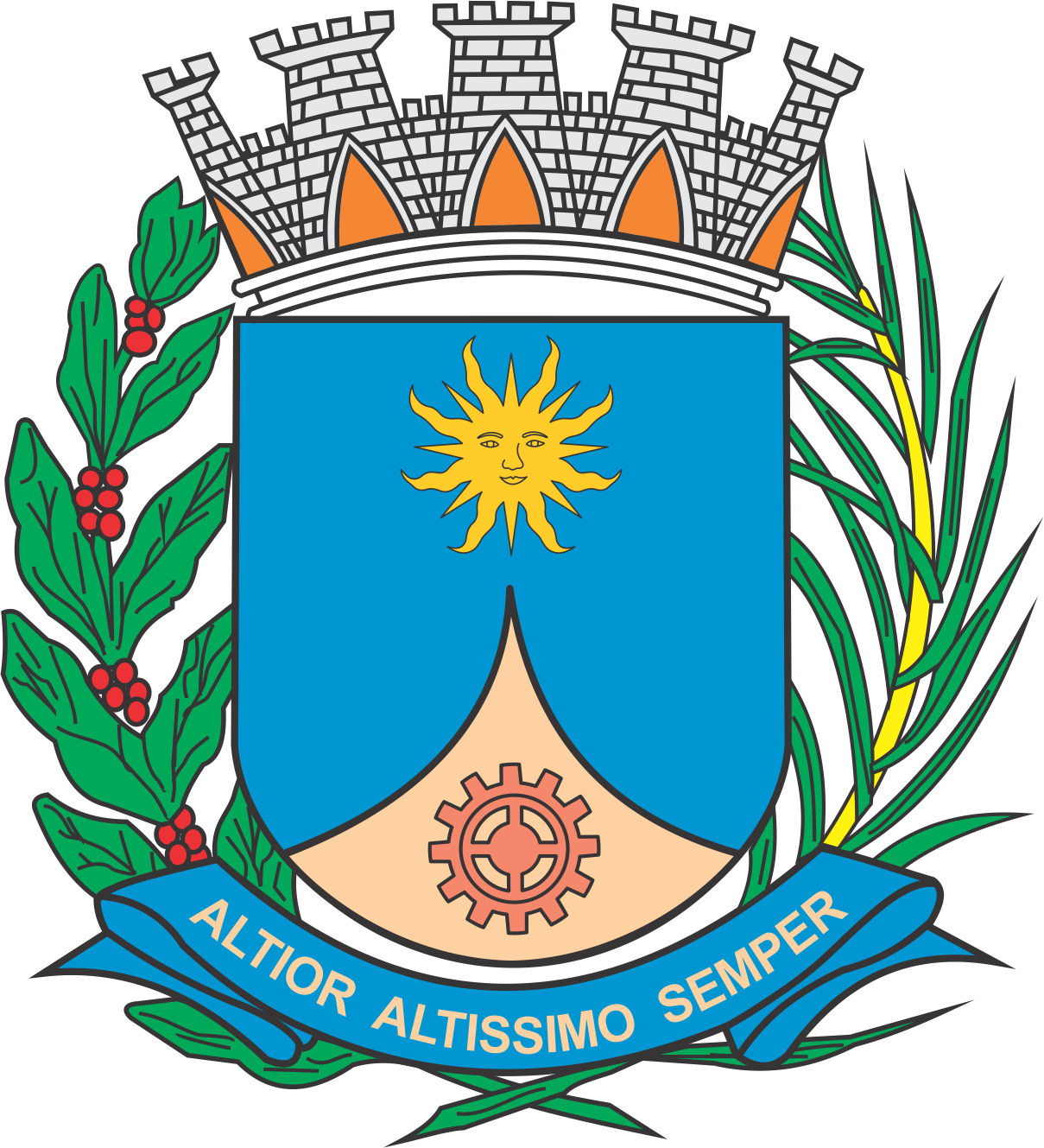 CÂMARA MUNICIPAL DE ARARAQUARAAUTÓGRAFO NÚMERO 254/2018PROJETO DE LEI NÚMERO 266/2018INICIATIVA: MESA DA CÂMARA MUNICIPAL DE ARARAQUARARevoga a Lei nº 9.236, de 28 de março de 2018.		Art. 1º Fica revogada a Lei nº 9.236, de 28 de março de 2018.		Art. 2º Esta lei entra em vigor na data da sua publicação.		CÂMARA MUNICIPAL DE ARARAQUARA, aos 17 (dezessete) dias do mês de outubro do ano de 2018 (dois mil e dezoito).JÉFERSON YASHUDA FARMACÊUTICOPresidente